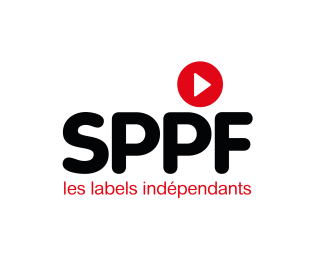 STAGIAIRE JURIDIQUE Etablissement d’accueil : SPPF (Société civile des Producteurs de Phonogrammes en France) Lieu du stage : Paris (75009)Description : - Assistanat juridique au sein du service juridiqueProfil : Domaine juridique, niveau maîtrise, Bac + 4 minimum, convention de stage obligatoire pour 6 mois. Spécialisation en droit de la Propriété Intellectuelle et des NTIC.Connaissances exigées : Outlook, Excel, Word, navigation Internet. Sensibilité pour le milieu de la musique. Aptitudes à effectuer des recherches poussées sur Internet, connaissances des plateformes de musique en ligne. Bonne organisation, polyvalence, autonomie, investissement, bon contact relationnel.Durée : 6 mois Date de début : dès que possible  Rémunération : minimum légalDate limite d'envoi des candidatures : URGENTAdresser à : juridique@sppf.comAdresse : SPPF, 28 rue de Châteaudun 75009 Paris (FRANCE)Téléphone : 01 53 77 66 55Télécopie : 01 53 77 66 44 Site web : www.sppf.com